Вебинар«Развитие креативного мышления как одного из направлений для формирования функциональной грамотности на уроках иностранного языка. Преодоление профессиональных дефицитов»12 марта 2022 г.Санкт-ПетербургДата: 12 марта 2022 года, 16:00Место проведения: ГБОУ школа № 510 Московского района             Санкт-Петербурга16:00-16:30 - Время начала и окончания мероприятияПреодоление профессиональных дефицитов ("Формирование мотивации к обучению) – Куликова Марина Александровна, учитель английского языка ГБОУ школа №510 Московского района Санкт-Петербурга 	Подведение итоговКуликова Марина Александровна, учитель английского языка ГБОУ школа № 510 Московского районаСанкт-ПетербургаВарсонова Дарья Александровна, учитель немецкого языка ГБОУ школа № 356 с углубленным изучением немецкого и английского языков Московского района Санкт-Петербурга, методист ГБУ ДППО ЦПКС ИМЦ Московского района Санкт-Петербурга. 17:00 - 17:15 – подведение итогов 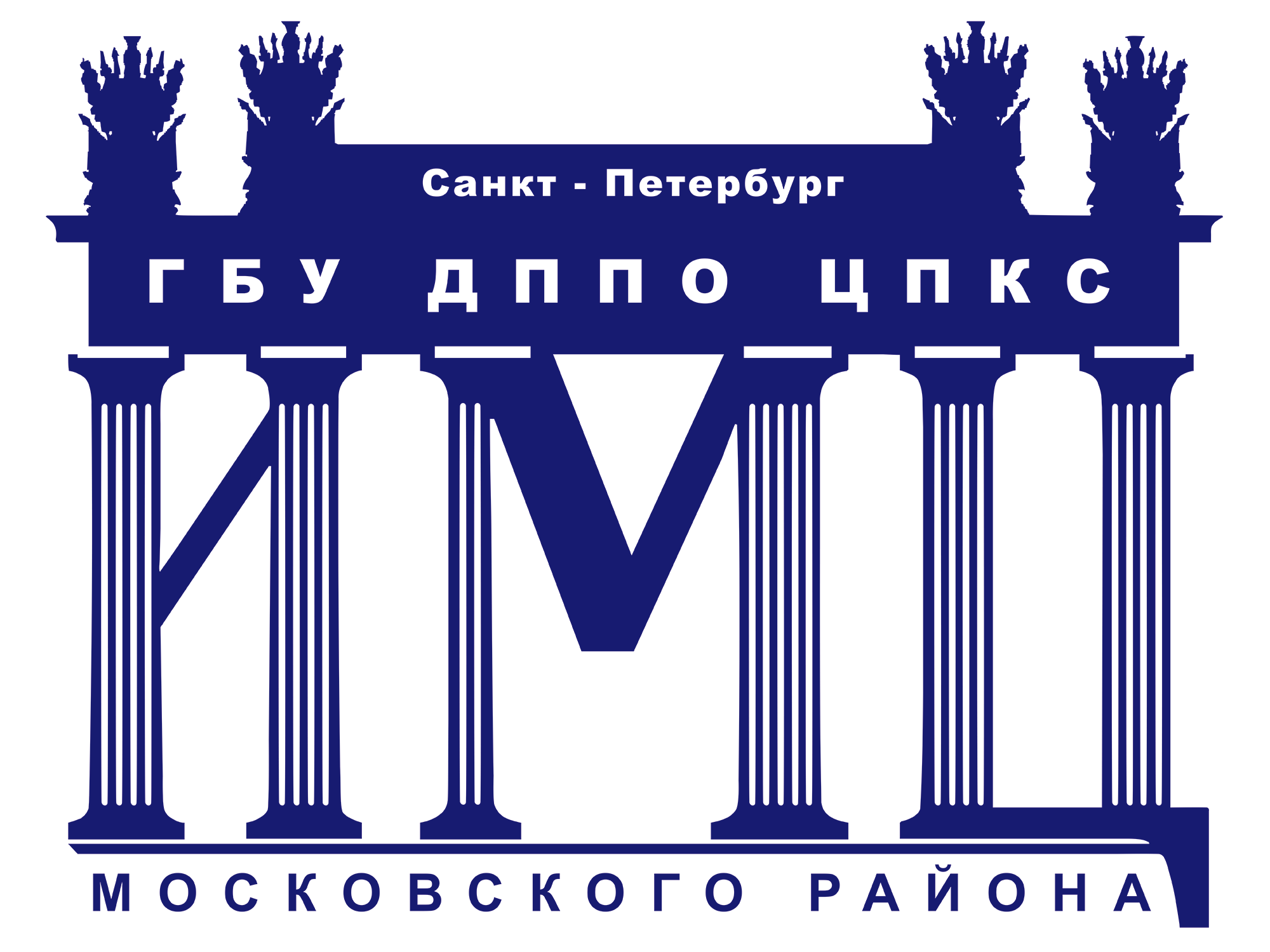 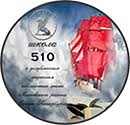 ГБУ ДППО ЦПКС«Информационно-методический центр»Московского района Санкт-ПетербургаГБУ ДППО ЦПКС«Информационно-методический центр»Московского района Санкт-ПетербургаГБОУ школа № 510 Московского района             Санкт-ПетербургаГБОУ школа № 510 Московского района             Санкт-Петербурга